CALL TO ORDERPledge Allegiance to the Flag (BM)Moment of Silence1.	Recognition of Retiring Employees/Presentation of Proclamations:      *  Police Chief, Rob Merchant      *  Parks and Recreation Director, Kristy Detwiler2.	Introduction/Swearing In/Oath of Office for New Police Chief, Michael HudginsADOPTION OF AGENDAAPPROVAL OF THE MINUTES3.	Approval of the minutes from the December 8, 2020 Regular Council MeetingCONSENT AGENDA4.	Revenue and Finance Reports as of 12/31/205.	Proclamation for School Choice Week6.	Tax Refund for $36.24PUBLIC COMMENTPUBLIC HEARING7.	Public Hearing for a new Townhome Project (Travis Morgan) Public Hearing to consider a new townhome development located at the corner of NC51 and Downs Rd. 8.	Public Hearing for the Building Center (Travis Morgan) A Public Hearing to consider plans for improvements to the Building Center located on Industrial Drive. OLD BUSINESS - noneNEW BUSINESS9.	Award Service Weapon and Badge to outgoing Police Chief, Rob Merchant - (Ryan Spitzer) Retiring Police Chief, Rob Merchant, will officially be awarded his service weapon and badge via Resolution No. 2021-01. 10.	Council vote on Townhome Project (Travis Morgan) - Once Public Hearing is closed, Council must vote on the proposed townhome project to be located on NC51 and Downs Road (ACTION ITEM).11.	Council Vote on Building Center (Travis Morgan). Once Public Hearing has closed, Council must vote on the proposed plans for the Building Center located on Industrial Drive (ACTION ITEM). 12.	Approval of 2021 Meeting Schedule (Barbara Monticello).  Each year in January a schedule of proposed meeting dates should be adopted and approved by Council (ACTION ITEM). 13.	Board Appointments: (Barbara Monticello) Each year appointments & reappointments to town and county boards and committees are needed (ACTION ITEM).  14.	Covid-19 Leave Extension (Ryan Spitzer) Town Manager to provide information on extending the Covid-19 Leave Regulations (ACTION ITEM). 15.	Revenue Projections (Richard Dixon) - Finance Director, Richard Dixon will provide information pertaining to projected revenues and budget items (INFORMATIONAL). STAFF UPDATE16.	Managers Report/Staff Reports17.	Calendar of Events for January/February 2021CLOSED SESSION - noneADJOURNIf you require any type of reasonable accommodation as a result of physical, sensory, or mental disability in order to participate in this meeting, please contact Barbara Monticello, Clerk of Council, at 704-889-2291 or bmonticello@pinevillenc.gov. Three days’ notice is required.THE COUNCIL MEETING OF JANUALY 12, 2021 WILL NOT BE OPEN TO THE PUBLIC.  HOWEVER, THE PUBLIC IS WELCOME TO JOIN VIA ZOOM.  INSTRUCTIONS FOR JOINING THE MEETING ARE BELOW:ZOOM INSTRUCTIONS:Topic: January 12 Council MeetingTime: Jan 12, 2021 05:30 PM Eastern Time (US and Canada)Join Zoom Meetinghttps://us02web.zoom.us/j/83102577807?pwd=U3MrZUNQajFVeUo0WDdjOTd3M1JWdz09Meeting ID: 831 0257 7807Passcode: 387793One tap mobile+13017158592,,83102577807#,,,,*387793# US (Washington D.C)+13126266799,,83102577807#,,,,*387793# US (Chicago)Dial by your location        +1 301 715 8592 US (Washington D.C)        +1 312 626 6799 US (Chicago)        +1 646 558 8656 US (New York)        +1 253 215 8782 US (Tacoma)        +1 346 248 7799 US (Houston)        +1 669 900 9128 US (San Jose)Meeting ID: 831 0257 7807Passcode: 387793Find your local number: https://us02web.zoom.us/u/keqvASlfaF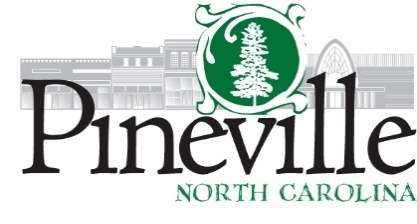 Town Council Regular MeetingPineville Hut Meeting FacilityTuesday, January 12, 2021 AT 6:30 PMAgendaAgenda